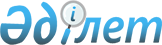 О внесении изменений в Решение Комиссии Таможенного союза от 23 сентября 2011 г. № 798Решение Коллегии Евразийской экономической комиссии от 26 сентября 2017 года № 124.
      В соответствии с пунктом 4 Протокола о техническом регулировании в рамках Евразийского экономического союза (приложение № 9 к Договору о Евразийском экономическом союзе от 29 мая 2014 года) и пунктом 5 приложения № 2 к Регламенту работы Евразийской экономической комиссии, утвержденному Решением Высшего Евразийского экономического совета от 23 декабря 2014 г. № 98, Коллегия Евразийской экономической комиссии решила:   
      1. Внести в Решение Комиссии Таможенного союза от 23 сентября 2011 г. № 798 "О принятии технического регламента Таможенного союза "О безопасности игрушек" изменения согласно приложению.   
      2. Настоящее Решение вступает в силу по истечении 30 календарных дней с даты его официального опубликования.     ИЗМЕНЕНИЯ,    
вносимые в Решение Комиссии Таможенного союза    
от 23 сентября 2011 г. № 798   
      1. В пункте 2.2 слова "(подтверждения) соответствия продукции" заменить словами "соответствия объектов технического регулирования".
      2. Перечень стандартов, в результате применения которых на добровольной основе обеспечивается соблюдение требований технического регламента Таможенного союза "О безопасности игрушек" (ТР ТС 008/2011), утвержденный указанным Решением, изложить в следующей редакции:    ПЕРЕЧЕНЬ  
стандартов, в результате применения которых на добровольной основе обеспечивается соблюдение требований технического 
регламента Таможенного союза "О безопасности игрушек"  
(ТР ТС 008/2011) 
      3. Перечень стандартов, содержащих правила и методы исследований (испытаний) и измерений, в том числе правила отбора образцов, необходимые для применения и исполнения требований технического регламента Таможенного союза "О безопасности игрушек" (ТР ТС 008/2011) и осуществления оценки (подтверждения) соответствия продукции, утвержденный указанным Решением, изложить в следующей редакции:  ПЕРЕЧЕНЬ   
стандартов, содержащих правила и методы исследований (испытаний) и измерений, в том числе правила отбора образцов, необходимые  
для применения и исполнения требований технического регламента Таможенного союза "О безопасности игрушек" (ТР ТС 008/2011) и  
осуществления оценки соответствия объектов технического регулирования   
      _______________________________  
*Применяется до разработки соответствующего межгосударственного стандарта.      
					© 2012. РГП на ПХВ «Институт законодательства и правовой информации Республики Казахстан» Министерства юстиции Республики Казахстан
				
      Председатель Коллегии  
Евразийской экономической комиссии

Т. Саркисян  
-ПРИЛОЖЕНИЕ 
к Решению Коллегии  
Евразийской экономической комиссии 
от 26 сентября 2017 г. № 124   "УТВЕРЖДЕН 
Решением Комиссии Таможенного союза 
от 23 сентября 2011 г. № 798 
(в редакции Решения Коллегии  
Евразийской экономической комиссии  
от 26 сентября 2017 г. № 124)  
№ 
п/п
Элементы технического регламента
Обозначение стандарта
Наименование стандарта
Примечание
1
2
3
4
5
1
пункты 3.1, 3.2 (абзацы 1 – 15, 17, 18, 20), 4 и 5 статьи 4
ГОСТ EN 71-1-2014
Игрушки. Требования безопасности. Часть 1. Механические и физические свойства
1
пункты 3.1, 3.2 (абзацы 1 – 15, 17, 18, 20), 4 и 5 статьи 4
ГОСТ EN 71-8-2014
Игрушки. Требования безопасности. Часть 8. Игрушки для активного отдыха для домашнего использования
1
пункты 3.1, 3.2 (абзацы 1 – 15, 17, 18, 20), 4 и 5 статьи 4
ГОСТ 25779-90
Игрушки. Общие требования безопасности и методы контроля 
применяется до 01.07.2018 
2
пункт 3.2 (абзацы 23 и 24)
ГОСТ 25779-90 п. 2.31, 2.30.1-2.30.6
Игрушки. Общие требования безопасности и методы контроля 
3
пункт 3.3 статьи 4
ГОСТ ISO 8124-2-2014
Безопасность игрушек. Часть 2. Воспламеняемость 
3
пункт 3.3 статьи 4
ГОСТ EN 71-1-2014
Игрушки. Требования безопасности. Часть 1. Механические и физические свойства
3
пункт 3.3 статьи 4
ГОСТ ИСО 8124-2-2001
Игрушки. Общие требования безопасности и методы испытаний. Воспламеняемость
применяется до 01.07.2018
3
пункт 3.3 статьи 4
ГОСТ 25779-90
Игрушки. Общие требования безопасности и методы контроля 
применяется до 01.07.2018
4
пункты 3.4 и 3.5 статьи 4, приложение 2
ГОСТ ISO 8124-3-2014
Безопасность игрушек. Часть 3. Миграция химических элементов
4
пункты 3.4 и 3.5 статьи 4, приложение 2
ГОСТ EN 71-4-2014
Игрушки. Требования безопасности. Часть 4. Наборы для химических опытов и аналогичных занятий
4
пункты 3.4 и 3.5 статьи 4, приложение 2
ГОСТ EN 71-5-2014
Игрушки. Требования безопасности. Часть 5. Игровые комплекты (наборы), включающие химические вещества и не относящиеся к наборам для проведения химических опытов
4
пункты 3.4 и 3.5 статьи 4, приложение 2
ГОСТ EN 71-7-2014
Игрушки. Требования безопасности. Часть 7. Краски для рисования пальцами. Технические требования 
и методы испытаний
ГОСТ ИСО 8124-3-2001
Игрушки. Общие требования безопасности и методы испытаний. Выделение вредных для здоровья ребенка элементов
применяется до 01.07.2018
5
пункты 3.2 (абзац 25), 3.6 и 5 статьи 4
ГОСТ IEC 62115-2014
Игрушки электрические. Безопасность
5
пункты 3.2 (абзац 25), 3.6 и 5 статьи 4
СТБ IЕС 62115-2008
Игрушки электрические. Требования безопасности
применяется до 01.07.2018
6 
пункт 3.2 (абзац 26) статьи 4
ГОСТ IEC 60825-1-2013
Безопасность лазерной аппаратуры. Часть 1. Классификация оборудования, требования и руководство для пользователей
6 
пункт 3.2 (абзац 26) статьи 4
СТБ IEC 60825-1-2011
Безопасность лазерных изделий. Часть 1. Классификация оборудования и требования
применяется до 01.07.2018
7
пункт 3.9 статьи 4
ГОСТ EN 71-1-2014
Игрушки. Требования безопасности. Часть 1. Механические и физические свойства.
применяется с даты вступления в силу Решения Совета Евразийской экономической комиссии от 17 марта 2017 г. № 12"УТВЕРЖДЕН 
Решением Комиссии Таможенного союза 
от 23 сентября 2011 г. № 798 
(в редакции Решения Коллегии  
Евразийской экономической комиссии  
от 26 сентября 2017 г. № 124) 
№ п/п
Элементы технического регламента
Обозначение стандарта
Наименование документа
Примечание
1
2
3
4
5
1
приложение 2 
ГОСТ 15820-82
Полистирол и сополимеры стирола. Газохроматографический метод определения остаточных мономеров и неполимеризующихся примесей 
2
приложение 2 
ГОСТ 18165-89
Вода питьевая. Метод определения массовой концентрации алюминия
применяется до 01.05.2017 
3
приложение 2 
ГОСТ 18165-2014
Вода. Методы определения содержания алюминия
4
отбор проб
ГОСТ 18321-73
Статистический контроль качества. Методы случайного отбора выборок штучной продукции
5
пункт 3.1 статьи 4, приложение 2
ГОСТ 22648-77
Пластмассы. Методы определения гигиенических показателей
6
пункт 3.1 статьи 4, приложение 2
ГОСТ 24295-80
Посуда хозяйственная стальная эмалированная. Методы анализа вытяжек
7
приложение 2 
ГОСТ 25737-91 (ИСО 6401-85)
Пластмассы. Гомополимеры и сополимеры винилхлорида. Определение остаточного мономера винилхлорида. Газохроматографический метод
8
пункт 3.1 статьи 4, приложение 2
ГОСТ 26150-84
Материалы и изделия строительные полимерные отделочные на основе поливинилхлорида. Метод санитарно-химической оценки
9
приложение 2
ГОСТ 30108-94
Материалы и изделия строительные. Определение удельной эффективности активности естественных радионуклидов
10
приложение 2
ГОСТ 30351-2001
Полиамиды, волокна, ткани, пленки полиамидные. Определение массовой доли остаточных количеств капролактама и низкомолекулярных соединений и их концентрации миграции в воду. Методы жидкостной и газожидкостной хроматографии
11
приложение 2
ГОСТ 31870-2012
Вода питьевая. Определение содержания элементов методами атомной спектрометрии
12
приложение 2
СТБ ГОСТ Р 51309-2001
Вода питьевая. Определение содержания элементов методами атомной спектрометрии
13
приложение 2
СТ РК ГОСТ Р 51309-2003
Вода питьевая. Определение содержания элементов методами атомной спектрометрии
14
приложение 2
ГОСТ 31949-2012
Вода питьевая. Метод определения содержания бора
15
приложение 2
ГОСТ 31956-2013
Вода. Методы определения содержания хрома (VI) и общего хрома
16
пункты 3.1, 3.2 (абзацы 1 – 20), 3.9, 4 и 5 статьи 4
ГОСТ EN 71-1-2014
Игрушки. Требования безопасности. Часть 1. Механические и физические свойства
17
пункты 3.1, 3.2 (абзацы 1 – 20), 3.9, 4 и 5 статьи 4
ГОСТ EN 71-8-2014
Игрушки. Требования безопасности. Часть 8. Игрушки для активного отдыха для домашнего использования
18
пункты 3.1, 3.2 (абзацы 1 – 20), 3.9, 4 и 5 статьи 4
ГОСТ 25779-90
Игрушки. Общие требования безопасности и методы контроля
применяется до 01.07.2018
19
пункты 2 и 3.2 (абзацы 23 и 24) статьи 4
ГОСТ 25779-90
Игрушки. Общие требования безопасности и методы контроля
20
пункт 3.3 статьи 4
ГОСТ ИСО 8124-2-2014
Безопасность игрушек. Часть 2. Воспламеняемость
21
пункт 3.3 статьи 4
ГОСТ ИСО 8124-2-2001
Безопасность игрушек. Часть 2. Воспламеняемость
применяется до 01.07.2018
22
пункт 3.3 статьи 4
ГОСТ EN 71-1-2014
Игрушки. Требования безопасности. Часть 1. Механические и физические свойства
23
пункт 3.3 статьи 4
ГОСТ 25779-90
Игрушки. Общие требования безопасности и методы контроля
применяется до 01.07.2018
24
пункты 3.4, 3.5 и 3.8 статьи 4, приложение 2 
ГОСТ ИСО 8124-3-2014
Безопасность игрушек. Часть 3. Миграция химических элементов
25
пункты 3.4, 3.5 и 3.8 статьи 4, приложение 2 
ГОСТ ИСО 8124-3-2001
Безопасность игрушек. Часть 3. Миграция химических элементов
применяется до 01.07.2018
26
пункты 3.4, 3.5 и 3.8 статьи 4, приложение 2 
ГОСТ EN 71-4-2014
Игрушки. Требования безопасности. Часть 4. Наборы для химических опытов и аналогичных занятий
27
пункты 3.4, 3.5 и 3.8 статьи 4, приложение 2 
ГОСТ EN 71-5-2014
Игрушки. Требования безопасности. Часть 5. Игровые комплекты (наборы), включающие химические вещества и не относящиеся к наборам для проведения химических опытов
28
пункты 3.4, 3.5 и 3.8 статьи 4, приложение 2 
ГОСТ EN 71-7-2014
Игрушки. Требования безопасности. Часть 7. Краски для рисования пальцами. Технические требования и методы испытаний
29
пункты 3.2 (абзацы 25 и 26), 3.6 и 5 статьи 4
ГОСТ IEC 62115-2014
Игрушки электрические. Требования безопасности.
30
пункты 3.2 (абзацы 25 и 26), 3.6 и 5 статьи 4
СТБ IЕС 62115-2008
Игрушки электрические. Требования безопасности
применяется до 01.07.2018
31
пункты 3.2 (абзацы 25 и 26), 3.6 и 5 статьи 4
ГОСТ IEC 60825-1-2013
Безопасность лазерной аппаратуры. Часть 1. Классификация оборудования, требования и руководство для пользователей
32
пункты 3.2 (абзацы 25 и 26), 3.6 и 5 статьи 4
СТБ IEC 60825-1-2011
Безопасность лазерных изделий. Часть 1. Классификация оборудования и требования
применяется до 01.07.2018
33
пункт 3.9 статьи 4
ГОСТ EN 71-1-2014
Игрушки. Требования безопасности. Часть 1. Механические и физические свойства
применяется с даты вступления в силу Решения Совета Евразийской экономичес-кой комиссии 
от 17 марта 2017 г. № 12
34
приложение 2
ГОСТ ISO 7218-2011
Микробиология пищевых продуктов и кормов для животных. Общие требования и рекомендации по микробиологическим исследованиям
35
приложение 2
ГОСТ Р ИСО 16000-6-2007
Воздух замкнутых помещений. Часть 6. Определение летучих органических соединений в воздухе замкнутых помещений и испытательной камеры путем активного отбора проб на сорбент Tenax ТА с последующей термической десорбцией и газохроматографическим анализом с использованием МСД/ПИД
36
приложение 2
ГОСТ 31950-2012
Методы определения содержания обшей ртути беспламенной атомно- абсорбционной спектрометрией
37
приложение 2
СТБ ГОСТ P 51212-2001
Вода питьевая. Методы определения содержания общей ртути беспламенной атомно-абсорбционной спектрометрией
38
приложение 2
СТБ 1087-97
Пластилин детский. Технические условия
39
приложение 2
ГОСТ EN 71-1-2014 пункт 8.28
Игрушки. Требования безопасности. Часть 1. Механические и физические свойства
40
приложение 2
ГОСТ Р 
53906-2010
Игрушки. Общие требования безопасности и методы испытаний. Механические 
и физические свойства
применяется до 01.07.2018
41
приложение 2
СТБ ГОСТ P 51310-2001
Вода питьевая. Методы определения содержания бенз(а)пирена
42
приложение 2
ГОСТ 31860-2012
Вода питьевая. Метод определения содержания бенз(а)пирена
43
приложение 2
ГОСТ 31280-2004
Меха и меховые изделия. Вредные вещества. Методы обнаружения 
и определения содержания свободного формальдегида и водовымываемых хрома (VI) и хрома общего
44
приложение 2
ГОСТ Р 55227-2012
Вода. Методы определения содержания формальдегида
45
приложение 2
ГОСТ 33451-2015
Упаковка. Определение содержания диоктилтилфталата, дибутилфталата методом газовой хроматографии в модельных средах
46
приложение 2
ГОСТ 33449-2015
Упаковка. Определение содержания диметилтерефталата методом газовой хроматографии в модельных средах
47
приложение 2
ГОСТ 33448-2015
Упаковка. Определение содержания ацетальдегида и ацетона методом газовой хроматографии в модельных среда
48
приложение 2
СТБ ISO 11885-2011
Качество воды. Определение некоторых элементов методом атомно-эмиссионной спектрометрии с индуктивно связанной плазмой (ICP-OES)
49
приложение 2
СанПиН от 20.12.2012 № 200 *
Санитарные нормы и правила "Требования к производству и реализации отдельных видов продукции для детей"
50
приложение 2
Санитарные правила и нормы 9-29-95

(РФ № 2.1.8.042-96) *
Санитарные нормы допустимых уровней физических факторов при применении товаров народного потребления в бытовых условиях
51
приложение 2
МУ 1.1.037-95 *
Биотестирование продукции из полимерных и других материалов
52
приложение 2
МУ № 11-12-25-96 *
Методические указания по определению нитрила акриловой кислоты в вытяжках (потовая жидкость) из волокна "Нитрон Д" методом газожидкостной хроматографии
53
приложение 2
МУ № 71-93 *
Методические указания по газохроматографическому измерению концентраций ацетона в воздухе
54
приложение 2
МУ № 75-92 *
Методические указания по определению формальдегида в воде, водных вытяжках из полимерных материалов и модельных средах, имитирующих пищевые продукты
55
приложение 2
МУ № 76-93 *
Методические указания по газохроматографическому измерению концентраций метанола и этанола в атмосферном воздухе
56
приложение 2
МУ № 266-92 *
Методические указания по газохроматографическому измерению концентраций формальдегида в атмосферном воздухе
57
приложение 2
МУ № 268-92 *
Методические указания по газохроматографическому измерению концентраций цианистого водорода и нитрила акриловой кислоты в воздухе
58
приложение 2
МУ 942-72 *
Методические указания по определению перехода органических растворителей из полимерных материалов в контактирующие с ними воздух, модельные растворы, сухие и жидкие пищевые продукты
59
приложение 2
МУ № 1424-76 *
Методические указания по отбору проб из объектов внешней среды и подготовка их для последующего определения канцерогенных полициклических ароматических углеводородов
60
приложение 2
МУ № 2563-82 *
Методические указания по фотометрическому измерению концентраций ацетальдегида в воздухе рабочей зоны
61
приложение 2
МУ № 2704-83 *
Методические указания по газохроматографическому определению метилтолуилата, динила и диметилтерефталата в воздухе
62
приложение 2
МУ № 2902-83 *
Методические указания по газохроматографическому измерению концентраций метилового, этилового, изопропилового, н-пропилового,  н-бутилового, втор-бутилового и изобутилового спиртов в воздухе рабочей зоны
63
приложение 2
МУ № 3999-85 *
Методические указания по газохроматографическому измерению концентраций этиленгликоля и метанола в воздухе рабочей зоны
64
приложение 2
МУ 4077-86 *
Методические указания по санитарно-гигиеническому исследованию резин и изделий из них, предназначенных для контакта с пищевыми продуктами
65
приложение 2
МУ 4149-86 *
Методические указания по осуществлению государственного санитарного надзора за производством и применением полимерных материалов класса полиолефинов, предназначенных для контакта с пищевыми продуктами
66
приложение 2
МУ № 4167-86 *
Методические указания по газохроматографическому измерению концентраций бензина, бензола, толуола этилбензола, 
о-, м-, п-ксилолов, стирола, псевдокумола 
в воздухе рабочей зоны
67
приложение 2
МУ 4395-87 *
Методические указания по гигиенической оценке лакированной консервной тары
68
приложение 2
МУ № 4477-87 *
Методические указания по газохроматографическому измерению концентраций бензола, толуола и 
п-ксилола в воздухе рабочей зоны
69
приложение 2
МУ 4628-88 *
Методические указания по газохроматографическому определению остаточных мономеров и неполимеризующихся примесей, выделяющихся из полистирольных пластиков в воде, модельных средах и пищевых продуктах
70
приложение 2
МУ № 4759-88 *
Методические указания по газохроматографическому измерению концентраций стирола в воздухе рабочей зоны
71
приложение 2
МУК 2.3.3.052- 96 *
Санитарно-химические исследования изделий из полистирола и сополимеров стирола
72
приложение 2
МУК 4.1/4.3.1485-03*
Гигиеническая оценка одежды для детей, подростков и взрослых
73
приложение 2
МУК 4.1/4.3.2038-05 *
Санитарно-эпидемиологическая оценка игрушек
74
приложение 2
МУК 4.1.025-95 *
Измерение концентраций (мет)акриловых соединений в объектах окружающей среды
75
приложение 2
МУК 4.1.078-96 *
Методические указания по измерению массовой концентрации формальдегида флуориметрическим методом в воздухе рабочей зоны и атмосферном воздухе населенных мест
76
приложение 2
МУК 4.1.580-96 *
Определение нитрила акриловой кислоты, выделяющегося из полиакрилонитрильного волокна в воздух, методом газовой хроматографии
77
приложение 2
МУК 4.1.598-96 *
Методические указания по газохроматографическому определению ароматических, серосодержащих, галогенсодержащих веществ, метанола, ацетона и ацетонитрила в атмосферном воздухе
78
приложение 2
МУК 4.1.599-96 *
Методические указания no газохроматографическому определению ацетальдегида в атмосферном воздухе
79
приложение 2
МУК 4.1.600-96 *
Методические указания по газохроматографическому определению ацетона, метанола и изопропанола в атмосферном воздухе
80
приложение 2
МУК 4.1.607-06 *
Методические указания по определению винилхлорида в атмосферном воздухе методом газожидкостной хроматографии
81
приложение 2
МУК 4.1.611-96 *
Методические указания по газохроматографическому определению диметилфталата в атмосферном воздухе
82
приложение 2
МУК 4.1.614-96 *
Методические указания по определению диэтилфталата в атмосферном воздухе методом высокоэффективной жидкостной хроматографии
83
приложение 2
МУК 4.1.617-96 *
Методические указания по газохроматографическому определению ксиленолов, крезолов и фенола в атмосферном воздухе
84
приложение 2
МУК 4.1.624-96 *
Методические указания по газохроматографическому определению метилового и этилового спиртов в атмосферном воздухе
85
приложение 2
МУК 4.1.646-96 *
Методические указания по газохроматографическому определению галогенсодержащих веществ в воде
86
приложение 2
МУК 4.1.647-96 *
Методические указания по газохроматографическому определению фенола в воде
87
приложение 2
МУК 4.1.649-96 *
Методические указания по хромато-масс-спектрометрическому определению летучих органических веществ в воде
88
приложение 2
МУК 4.1.650-96 *
Методические указания по газохроматографическому определению ацетона, метанола, бензола, толуола, этилбензола, пентана,

о-, м-, п-ксилола, гексана, октана и декана в воде

 
89
приложение 2
МУК 4.1.651-96 *
Методические указания по газохроматографическому определению толуола в воде
90
приложение 2
МУК 4.1.652-96 *
Методические указания по газохроматографическому определению этилбензола в воде
91
приложение 2
МУК 4.1.654-96 *
Методические указания по газохроматографическому определению бутаналя, бутанола, изобутанола, 2-этилгексаналя, 
2-этилгексеналя и 
2-этилгексанола в воде
92
приложение 2
МУК 4.1.656-96 *

 
Методические указания по газохроматографическому определению метилакрилата и метилметакрилата в воде
93
приложение 2
МУК 4.1.657-96 *

 
Методические указания по газохроматографическому определению бутилакрилата и бутилметакрилата в воде
94
приложение 2
МУК 4.1.658-96 *
Методические указания по газохроматографическому определению акрилонитрила в воде
95
приложение 2
МУК 4.1.662-97 *

 
Методические указания по определению массовой концентрации стирола в атмосферном воздухе методом газовой хроматографии
96
приложение 2
МУК 4.1.737-99 *

 
Хромато-масс-спектрометрическое определение фенолов в воде
97
приложение 2
МУК 4.1.738-99 *

 
Хромато-масс-спектрометрическое определение фталатов и органических кислот в воде
98
приложение 2
МУК 4.1.739-99 *

 
Хромато-масс-спектрометрическое определение бензола, толуола, хлорбензола, этилбензола, о-ксилола, стирола в воде
99
приложение 2
МУК 4.1.741-99 *
Хромато-масс-спектрометрическое определение фенантрена, антрацена, флуорантена, пирена, хризена и бенз(а)пирена в воде
100
приложение 2
МУК 4.1.742-99 *
Инверсионное вольтамперометрическое измерение концентрации ионов цинка, кадмия, свинца и меди в воде
101
приложение 2
МУК 4.1.745-99 *
Газохроматографическое определение диметилового эфира терефталевой кислоты в воде
102
приложение 2
МУК 4.1.752-99 *
Газохроматографическое определение фенола в воде
103
приложение 2
МУК 4.1.753-99 *
Ионохроматографическое определение формальдегида в воде
104
приложение 2
МУК 4.1.1044а- 01 *
Газохроматографическое определение акрилонитрила, ацетонитрила, диметиламина, димеилформамида, диэтиламина, пропиламина, триэтиламина и этиламина в воздухе
105
приложение 2
МУК 4.1.1046(а)-01 *
Газохроматографическое определение орто-, мета- и параксилолов в воздухе
106
приложение 2
МУК 4.1.1053-01*
Ионохроматографическое определение формальдегида в воздухе
107
приложение 2
МУК 4.1.1206-03*
Газохроматографическое определение акрилонитрила, ацетонитрила, диметил-формамида, диэтиламина и триэтиламина в воде
108
приложение 2
МУК 4.1.1209-03*
Газохроматографическое определение e-капролактама в воде
109
приложение 2
МУК 4.1.1256-03*
Измерение массовой концентрации цинка флуориметрическим методом в пробах питьевой воды и воды поверхностных и подземных источников водопользования
110
приложение 2
МУК 4.1.1255-03*
Измерение массовой концентрации алюминия флуориметрическим методом в пробах питьевой воды и воды поверхностных и подземных источников водопользования
111
приложение 2
МУК 4.1.1257-03*
Измерение массовой концентрации бора флуориметрическим методом в пробах питьевой воды и воды поверхностных и подземных источников водопользования
112
приложение 2
МУК 4.1.1263-03*
Измерение массовой концентрации фенолов общих и летучих флуориметрическим методом в пробах питьевой воды и воды поверхностных и подземных источников водопользования
113
приложение 2
МУК 4.1.1265-03*
Измерение массовой концентрации формальдегида флуориметрическим методом в пробах питьевой воды и воды поверхностных и подземных источников водопользования
114
приложение 2
МУК 4.1.1271-03*
Измерение массовой концентрации фенола флуориметрическим методом в воздухе рабочей зоны и атмосферном воздухе населенных мест
115
приложение 2
МУК 4.1.1272-03*
Измерение массовой концентрации формальдегида флуориметрическим методом в воздухе рабочей зоны и атмосферном воздухе населенных мест
116
приложение 2
МУК 4.1.1273-03*
Измерение массовой концентрации бенз(а)пирена в атмосферном воздухе и в воздухе рабочей зоны методом высокоэффективной жидкостной хроматографии с флуориметрическим детектированием
117
приложение 2
МУК 4.1.1478-03*
Определение фенола в атмосферном воздухе и воздушной среде жилых и общественных зданий методом высокоэффективной жидкостной хроматографии
118
приложение 2
МУК 4.2.801-99 *
Методы микробиологического контроля парфюмерно-косметической продукции
119
приложение 2
МУК 2715-83 *
Методические указания по газохроматографическому определению этилхлоргидрина (ЭХГ) в воздухе
120
приложение 2
МР 01.022-07*
Газохроматографическое определение ацетальдегида, ацетона, метилацетата, этилацетата, метанола, изопропанола, этанола, нпропилацетата, 
н-пропанола, 
изо-бутилацетата, бутилацетата, 
изо-бутанола, нбутанола, выделяющихся в воздушную среду из материалов различного состава
121
приложение 2
МР 01.023-07 *

 
Газохроматографическое определение гексана, гептана, бензола, толуола, этилбензола, м-, о-, п-ксилолов, изопропилбензола, н-пропилбензола, стирола,a-метилстирола, бензальдегида, выделяющихся в воздушную среду из материалов различного состава
122
приложение 2
МР 01.024-07 *

 
Газохроматографическое определение гексана, гептана, ацетальдегида, ацетона, метилацетата, этилацетата, метанола, изо-пропанола, акрилонитрила, н-пропанола, н-пропилацетата, бутилацетата, изо-бутанола, н-бутанола, бензола, толуола, этилбензола, м-, о- и п-ксилолов, изопропилбензола, стирола, a-метилстирола в водных вытяжках из материалов различного состава
123
приложение 2
МР 01.025-07 *

 
Газохроматографическое определение диметилфталата, диметилтерефталата, диэтилфталата, дибутилфталата, бутилбензилфталата, бис(2-этилгексил)фталата и диоктилфталата в водных вытяжках из материалов различного состава
124
приложение 2
МР № 29 
ФЦ/830 *

 
Газохроматографическое определение массовой концентрации бензола, толуола, этилбензола, 
м-, п-, и о-ксилолов, изопропилбензола, 
н-пропилбензола, стирола, a-метилстирола в водных вытяжках из полистирольных пластиков
125
приложение 2
МР №29 ФЦ/2688-03 *
Экспресс-метод оценки токсичности проб воздуха по водорастворимым компонентам с использованием в качестве тест-объекта спермы крупного рогатого скота
126
приложение 2
МР № 29 
ФЦ/828 *
Газохроматографическое определение массовой концентрации гексана, гептана, ацетальдегида, ацетона, метилацетата, этилацетата, метанола, 
изо-пропанола, акрилонитрила, 
н-пропанола, бутилацетата, изо-бутанола, н-бутанола, бензола, толуола, этилбензола, 
м-, о- и п-ксилолов, изопропилбензола, стирола, 
альфа-метилстирола в водных вытяжках из полимерных материалов различного состава
127
приложение 2
MP 1328-75 *
Методические рекомендации по 

определению капролактама в воде, воздухе и биологических средах
128
приложение 2
МР 1503-76 *

 
Методические рекомендации по определению гексаметилендиамина в воде при санитарно-химических исследованиях в полимерных материалах, применяемых в пищевой и текстильной промышленности
129
приложение 2
МР 1870-78 *
Методические рекомендации по меркуриметрическому определению малых количеств винилацетата в воде, водноспиртовых растворах и пищевых продуктах
130
приложение 2
МР № 1941-78 *
Методические рекомендации по определению хлористого винила в ПВХ и полимерных материалах на его основе, 
в модельных средах, имитирующих пищевые продукты, в продуктах питания
131
приложение 2
МР 2915-82 *
Методические рекомендации по определению винилацетата в воде методом газожидкостной хроматографии
132
приложение 2
МР 2946-83 *
Методические рекомендации. Измерение импульсной локальной вибрации
133
приложение 2
РД 52.04.186-89 *
Руководство по контролю загрязнения атмосферы
134
приложение 2
РД 52.24.488-95 *
Методика выполнения измерений массовой концентрации определением суммы летучих фенолов в воде фотометрическим методом после отгонки с паром
135
приложение 2
РД 52.24.492- 2006 *
Массовая концентрация формальдегида в водах. Методика выполнения измерений фотометрическим методом с ацетилацетоном
136
приложение 2
ПНД Ф 14.1:2:4.36-95 *
Методика выполнения измерений массовой концентрации бора в пробах природной, питьевой и сточной воды на анализаторе жидкости "Флюорат-02"
137
приложение 2
ПНД Ф 14.1:2:4.139-98 *
Методика выполнения измерений кобальта, никеля, меди, хрома, цинка, марганца, железа, серебра в питьевых, природных и сточных водах методом атомно-абсорбционной спектрометрии с пламенной атомизацией
138
приложение 2
ПНД Ф 14.1:2:4.140-98 *
Методика выполнения измерений массовых концентраций бериллия, ванадия, висмута, кадмия, кобальта, меди, молибдена, мышьяка, никеля, олова, свинца, селена, серебра, сурьмы и хрома в питьевых, природных и сточных водах методом атомно-абсорбционной спектрометрии с электрометрической атомизацей
139
приложение 2
ПНД Ф 14.1:2:4.143-98 *

 
Методика выполнения измерений алюминия, бария, бора, железа, кобальта, марганца, меди, никеля, стронция, титана, хрома и цинка в питьевых, природных и сточных водах методом ICP спектрометрии
140
приложение 2
ПНД Ф 
14.2.22-95 *

 
Методика выполнения измерений массовой концентрации ионов железа, кадмия, свинца, цинка и хрома в пробах природных и сточных вод методом пламенной атомно-абсорбционной спектрометрии
141
приложение 2
ПНД Ф 14.1:2:4.182-02 *
Количественный химический анализ вод. Методика выполнения измерений массовой концентрации фенолов в пробах питьевых, природных и сточных вод флуориметрическим методом на анализаторе жидкости "Флюорат-02"

 
142
приложение 2
ПНД Ф 14.1:2:4.185-02 *
Методика выполнения измерений массовой концентрации бенз(а)пирена в пробах природных, питьевых и сточных вод методом криолюминесценции с использованием анализатора жидкости "Флюорат-02-2М" и приставки "КРИО-1"
143
приложение 2
ПНД Ф 14.1:2:4.186-02 *
Методика выполнения измерений массовой концентрации бенз(а)пирена в пробах природных, питьевых и сточных вод методом высокоэффективной жидкостной хроматографии (ВЭЖХ) с использованием анализатора жидкости "Флюорат-02" в качестве флуориметрического детектора (М01-21-01)
144
приложение 2
ПНД Ф 14.2:4.187-02 *

 
Методика выполнения измерений массовой концентрации формальдегида в пробах природных, питьевых и сточных вод на анализаторе жидкости "Флюорат-02"
145
приложение 2
ПНД Ф 
14.2:4.70-96 *

 
Методика выполнения измерений полициклических ароматических углеводородов в питьевых и природных водах
146
приложение 2
НДП 30.2:3.2-95 (НДП 30.2:3.2-04) *

 
Методика выполнения измерений e-капролактама в природных и сточных водах
147
приложение 2
Инструкция 
№ 006- 0712*
Методы определения и оценки микробиологических показателей безопасности и безвредности для человека товаров народного потребления, бумаги и картона, контактирующих с пищевыми продуктами
Нов
148
приложение 2
Инструкция 
№ 091-0610 *
Методы санитарно-микробиологического контроля продукции, предназначенной для детей и подростков
149
приложение 2
Инструкция 1.1.11-12-35-
2004 *
Требования к постановке экспериментальных исследований для первичной токсикологической оценки и гигиенической регламентации веществ
150
приложение 2
Инструкция 2.3.3.10-15-64-2005 *
Санитарно-химические исследования изделий, изготовленных из полимерных и других синтетических материалов, контактирующих с пищевыми продуктами
151
приложение 2
Инструкция 4.1.10-12-39- 2005 *
Методика выполнения измерений концентраций ацетона, метанола, бензола, толуола, этилбензола, пентана, 
о-, м-, п-ксилола, гексана, октана и декана в воде методом газовой хроматографии
152
приложение 2
Инструкция 4.1.10-12-40- 2005 *
Методика выполнения измерений концентраций толуола в воде методом газовой хроматографии
153
приложение 2
Инструкция 4.1.10-15-90- 2005 *
Осуществление государственного санитарного надзора за производством и применением полимерных материалов класса полиолефинов, предназначенных для контакта с пищевыми продуктами
154
приложение 2
Инструкция 4.1.10-14-91- 2005 *
Газохроматографический метод определения остаточных мономеров и неполимеризующихся примесей, выделяющихся из полистирольных пластиков в воде, модельных средах и пищевых продуктах
155
приложение 2
Инструкция 4.1.10-15-92- 2005 *
Санитарно-химические исследования резин и изделий из них, предназначенных для контакта с пищевыми продуктами
156
приложение 2
Инструкция 4.1.10-14-101-2005 *
Методы исследования полимерных материалов для гигиенической оценки
157
приложение 2
Инструкция № 016-1211 *
Методы оценки гигиенической безопасности отдельных видов продукции для детей
158
приложение 2
Инструкция № 880-71 * 
Инструкция по санитарно-химическому исследованию изделий, изготовленных из полимерных и других синтетических материалов, предназначенных для контакта с пищевыми продуктами
159
приложение 2
Инструкция № 4259-87 *
Инструкция по санитарно-химическому исследованию изделий, изготовленных из полимерных и других синтетических материалов, предназначенных для использования в хозяйственно-питьевом водоснабжении и водном хозяйстве
160
приложение 2
Методика М 04-46-2007 *
Методика выполнения измерений массовой доли ртути в пробах пищевых продуктов, продовольственного сырья, кормов, комбикормов и сырья для их производства атомно-абсорбционным методом с использованием анализатора ртути 
РА-915+ с приставкой ПИРО 915+
161
приложение 2
Методика № 49-9804 *
Методика газохроматографического определения дибутилфталата и диоктилфталата в воздухе и газовых выбросах целлюлозно-бумажных производств
162
приложение 2
МВИ.МН 1401-2000 *
Методика выполнения измерений концентраций стирола в водной и водно-спиртовых средах, имитирующих алкогольные напитки, методом газовой хроматографии
163
приложение 2
МВИ.МН 1402-2000*
Методика выполнения измерений концентраций дибутилфталата (ДБФ) и диоктилфталата (ДОФ) в водной и водно-спиртовых средах, имитирующих алкогольные напитки, методом газовой хроматографии
Нов
164
приложение 2
МВИ.МН 1489-2001 *
Методика выполнения измерений концентраций бенз(а)пирена в воде методом жидкостной хроматографии
165
приложение 2
МВИ.МН 1490-2001 *
Методика выполнения измерений концентраций галогенсодержащих алифатических углеводородов в воде централизованного питьевого водоснабжения методом газожидкостной хроматографии
166
приложение 2
МВИ.МН 1792-2002 *
Методика выполнения измерений концентраций элементов в жидких пробах на спектрометре ARL 3410+
167
приложение 2
МВИ.МН 1924-2003 *
Методика газохроматографического определения фенола и эпихлоргидрина в модельных средах, имитирующих пищевые продукты
168
приложение 2
МВИ.МН. 2367-2005 *
Методика выполнения измерений концентраций диметилового эфира терефталевой кислоты (ДМТ) в модельных средах, имитирующих пищевые продукты, методом газовой хроматографии
169
приложение 2
МВИ.МН 2558-2006 *
Методика выполнения измерений концентраций ацетона и ацетальдегида в вытяжках модельных сред, имитирующих пищевые продукты, методом газовой хроматографии
170
приложение 2
МВИ.МН 3057-2008*
Методика выполнения измерений концентраций тяжелых металлов в водных матрицах методом атомно-абсорбционной спектрометрии
Нов.
171
приложение 2
МВИ.МН 3421-2010*
Методика выполнения измерений объемной и удельной активности гамма-излучающих радионуклидов на гамма-спектрометрах с полупроводниковыми детекторами
172
приложение 2
МВИ.МН 4498-2013*
Методика выполнения измерений эффективной удельной активности природных радионуклидов радия-226, тория-232, калия-40 на
гамма-бета-спектрометрах
МКС-АТ1315
173
приложение 2
МВИ.МН 5562-2016 *
Определение концентраций агидола-2, каптакса, альтакса, цимата, этилцимата, дифенилгуанидина, тиурама Д и тиурама Е в водных вытяжках из материалов. Методика выполнения измерений методом жидкостной хроматографии
Нов.
174
приложение 2
Методические указания по санитарно-химическому исследованию детских латексных сосок и баллончиков сосок-пустышек от 19.10.90 г.*
175
приложение 2
Методические указания по санитарно-гигиенической оценке резиновых и латексных изделий медицинского назначения от 19.12.86 г.*
176
приложение 2
Определение акрилонитрила, ацетонитрила, ацетальдегида и ацетона методом газожидкостной хроматографии // Лурье Ю.Ю. Аналитическая химия промышленных сточных вод. – М., 1984 *
177
приложение 2
Раздельное определение различных гликолей и глицерина методом адсорбционной хроматографии // Лурье Ю.Ю. Аналитическая химия промышленных сточных вод. – М., 1984 *
178
приложение 2
Определение фенола с 
п-нитрофенилдиазонием // Соловьева Т.В. Руководство по методам определения вредных веществ в атмосферном воздухе. – М., 1974 *
179
приложение 2
Определение ацетона с салициловым альдегидом // Соловьева Т.В. Руководство по методам определения вредных веществ в атмосферном воздухе. – М., 1974 *
180
приложение 2
Определение метилметакрилата по формальдегиду // Соловьева Т.В. Руководство по методам определения вредных веществ в атмосферном воздухе. – М., 1974 *
181
приложение 2
Методика выполнения измерений концентраций ацетона и ацетальдегида в вытяжках модельных сред, имитирующих пищевые продукты, методом газовой хроматографии. Утв. МЗ РБ 27.11.06 г. *
182
приложение 2
Определение гексаметилендиамина с 2,4-динитрохлорбензолом // Соловьева Т.В. Руководство по методам определения вредных веществ в атмосферном воздухе.– М., 1974*
Нов.
183
приложение 2
Определение капролактама с гидроксиламином // Соловьева Т.В. Руководство по методам определения вредных веществ в атмосферном воздухе – М., 1974*
Нов.